江苏省海门市行政审批局绩效考核管理系统软件开发项目公开：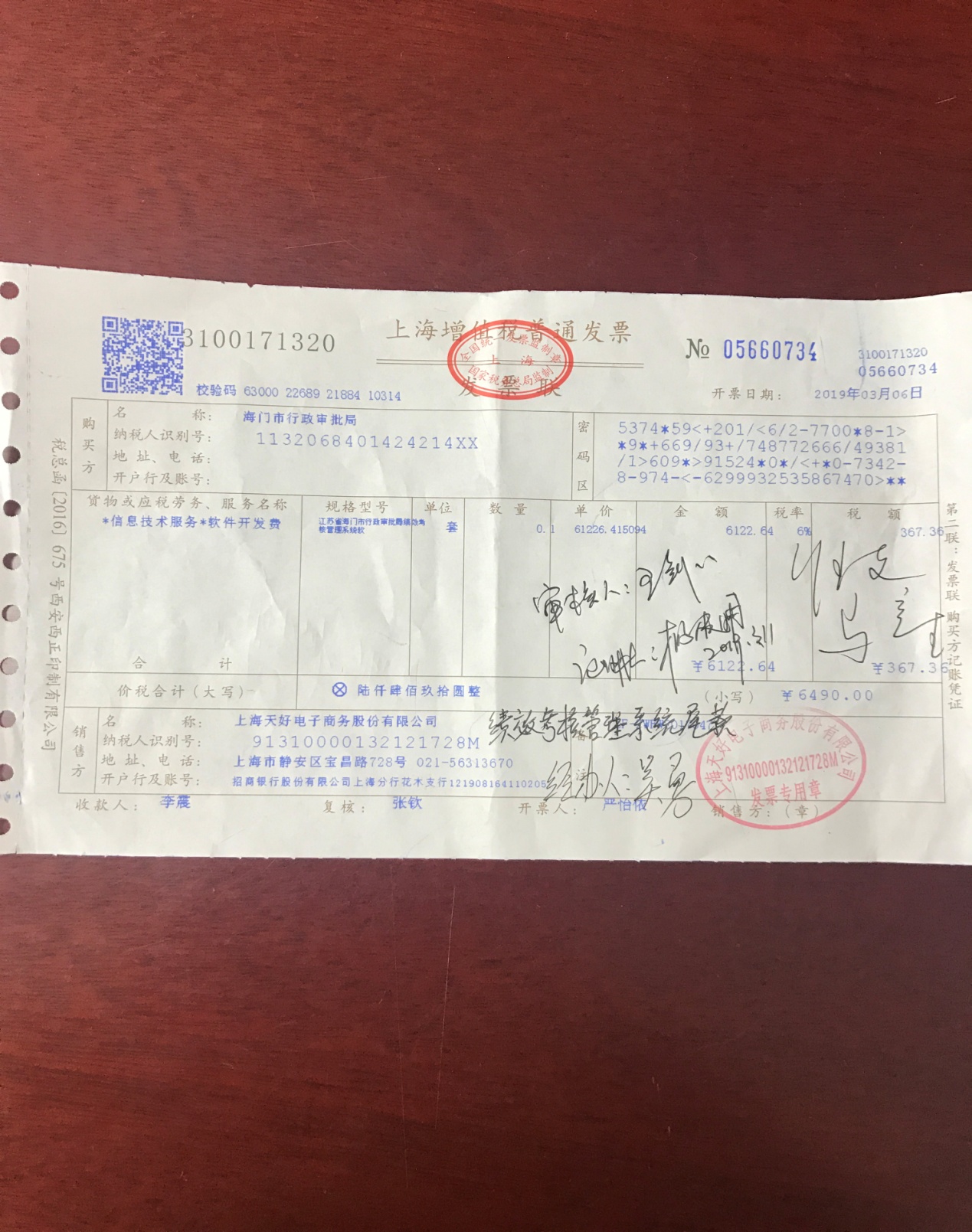 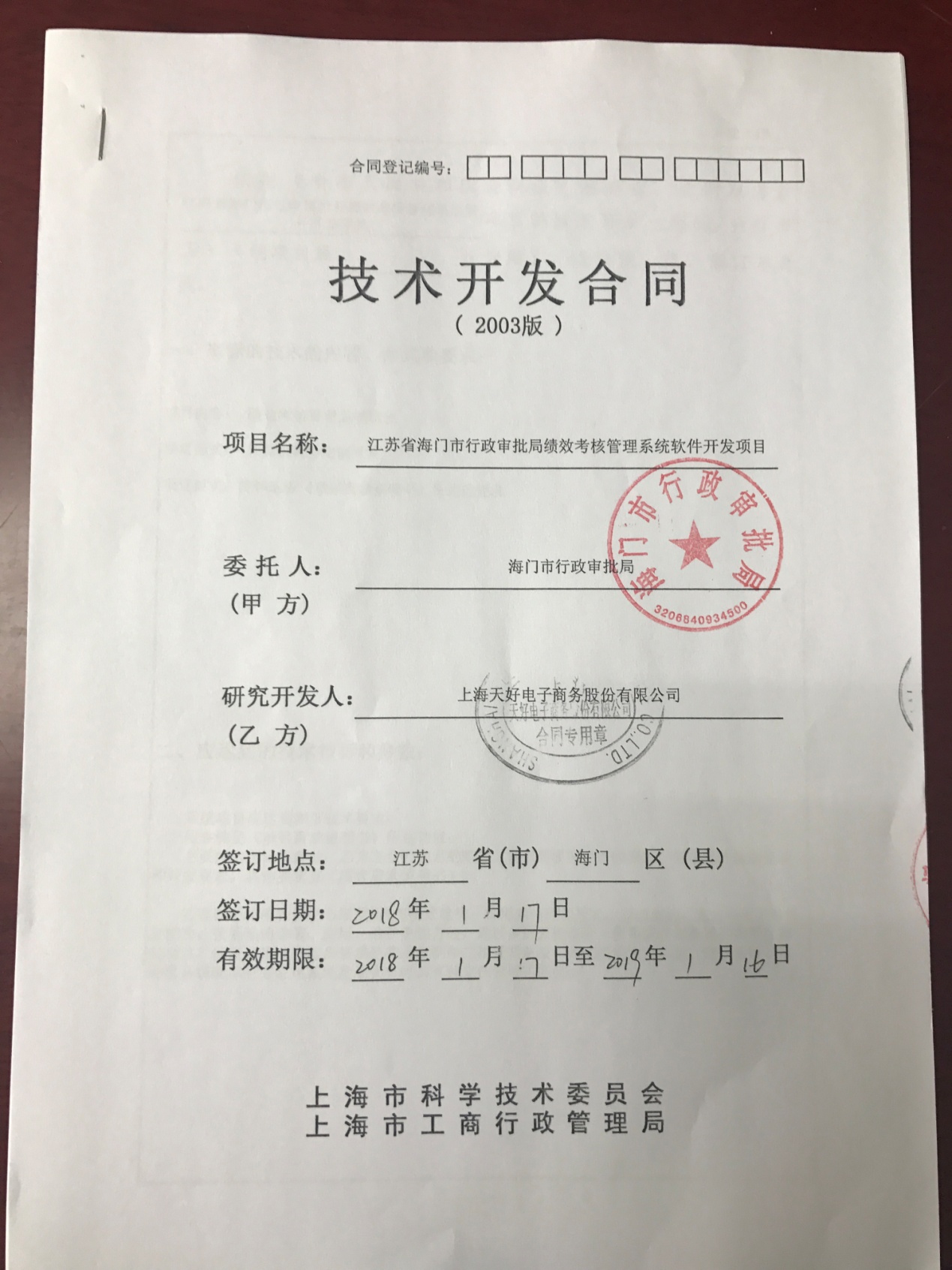 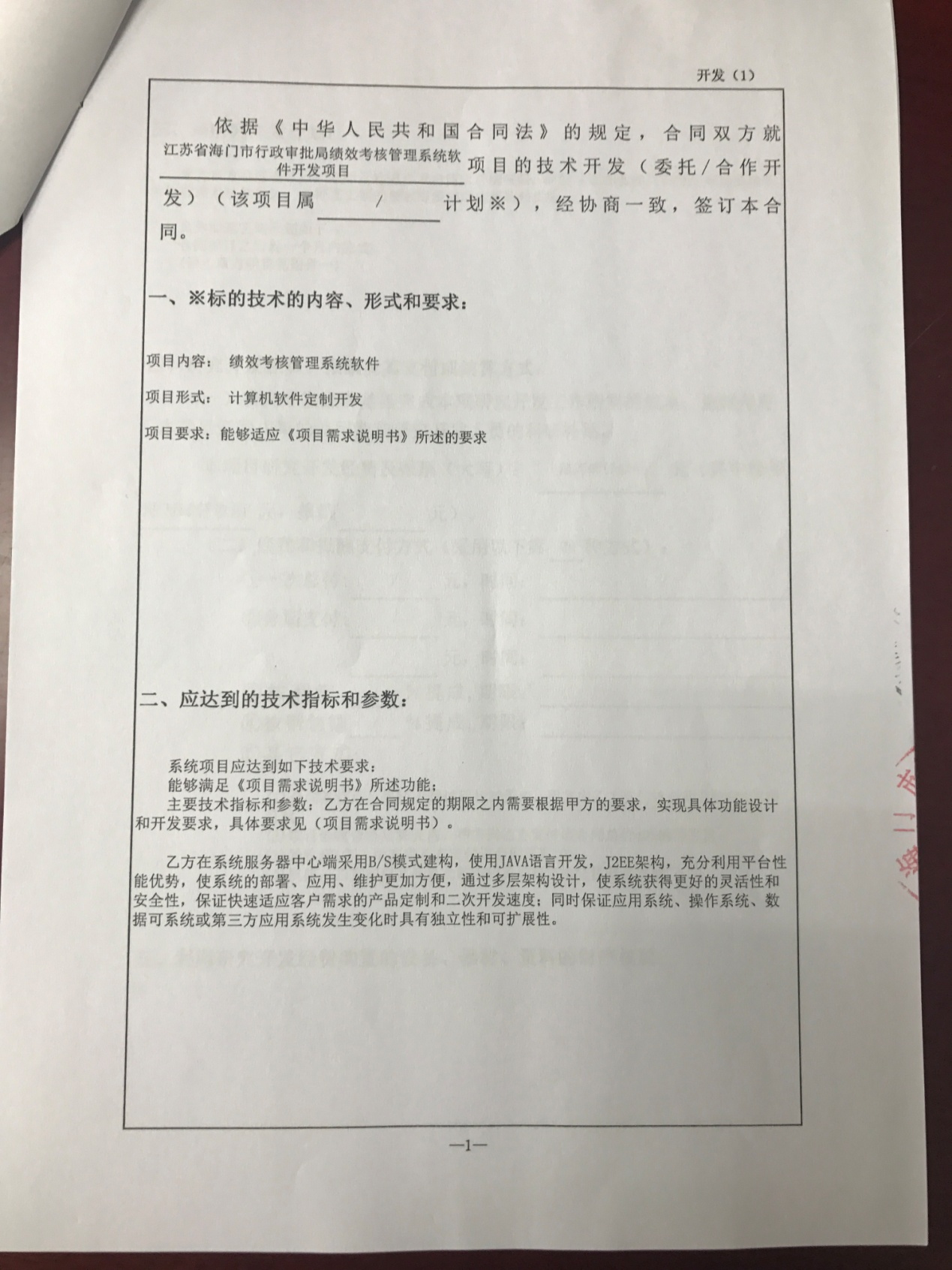 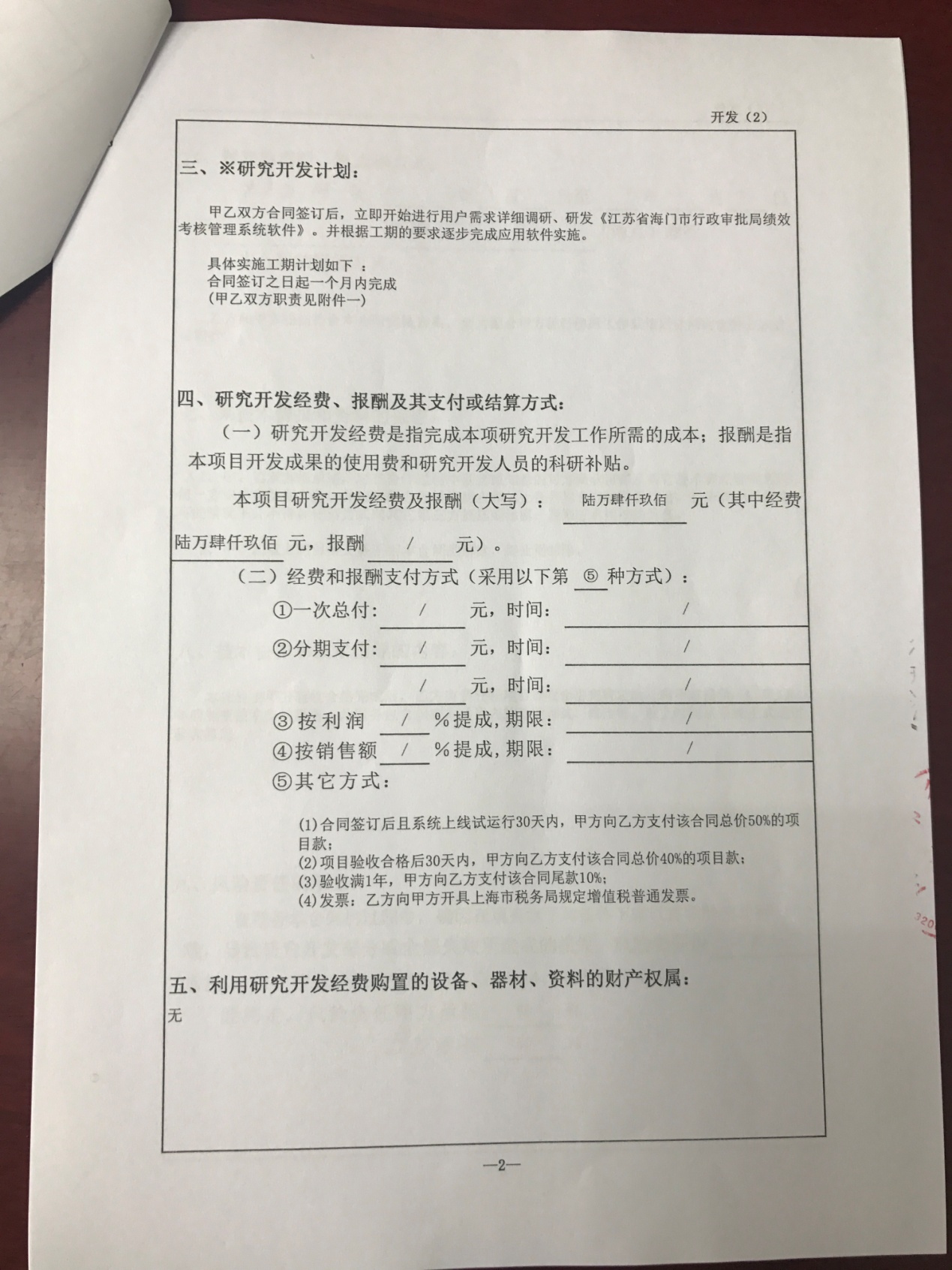 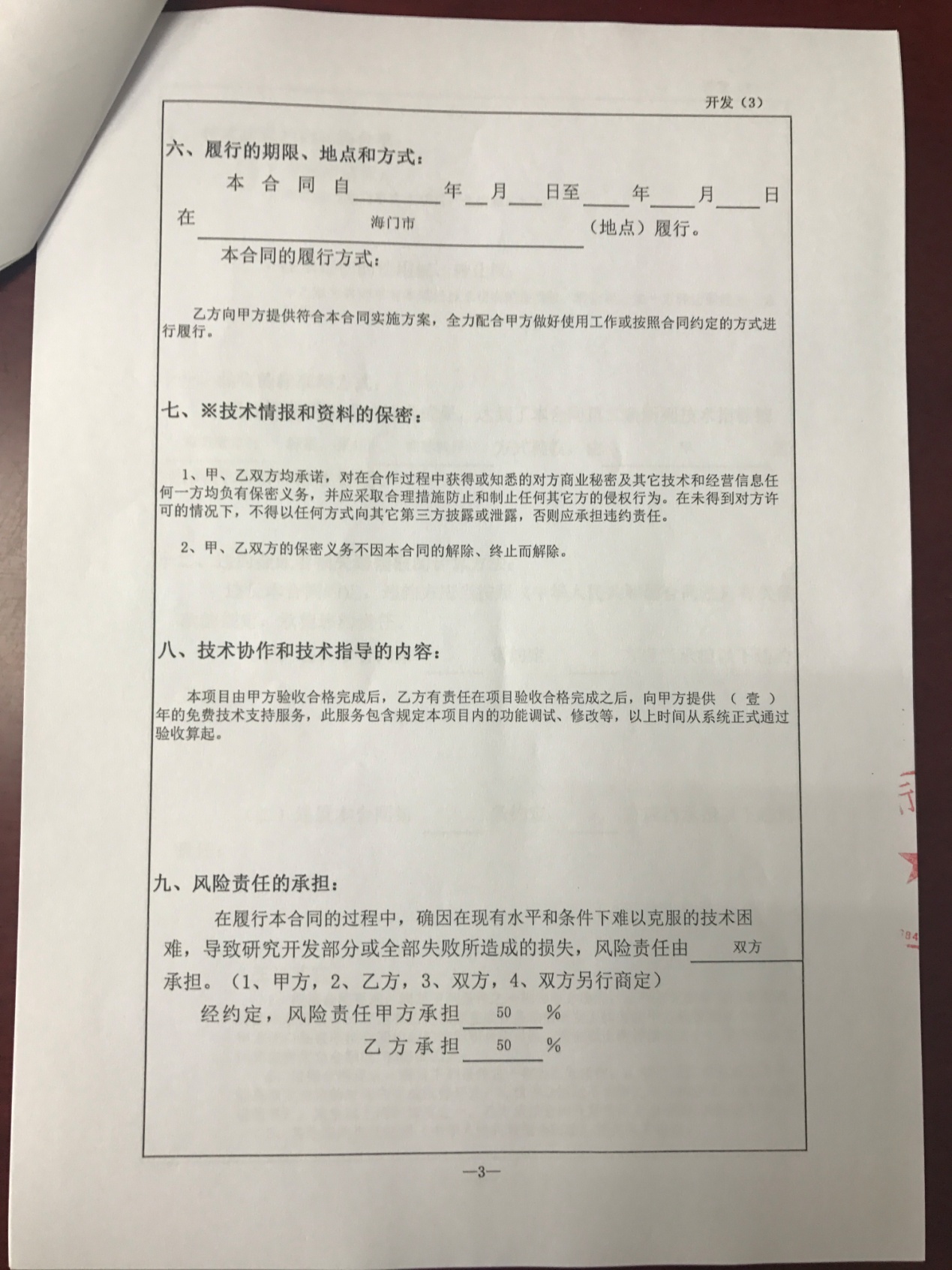 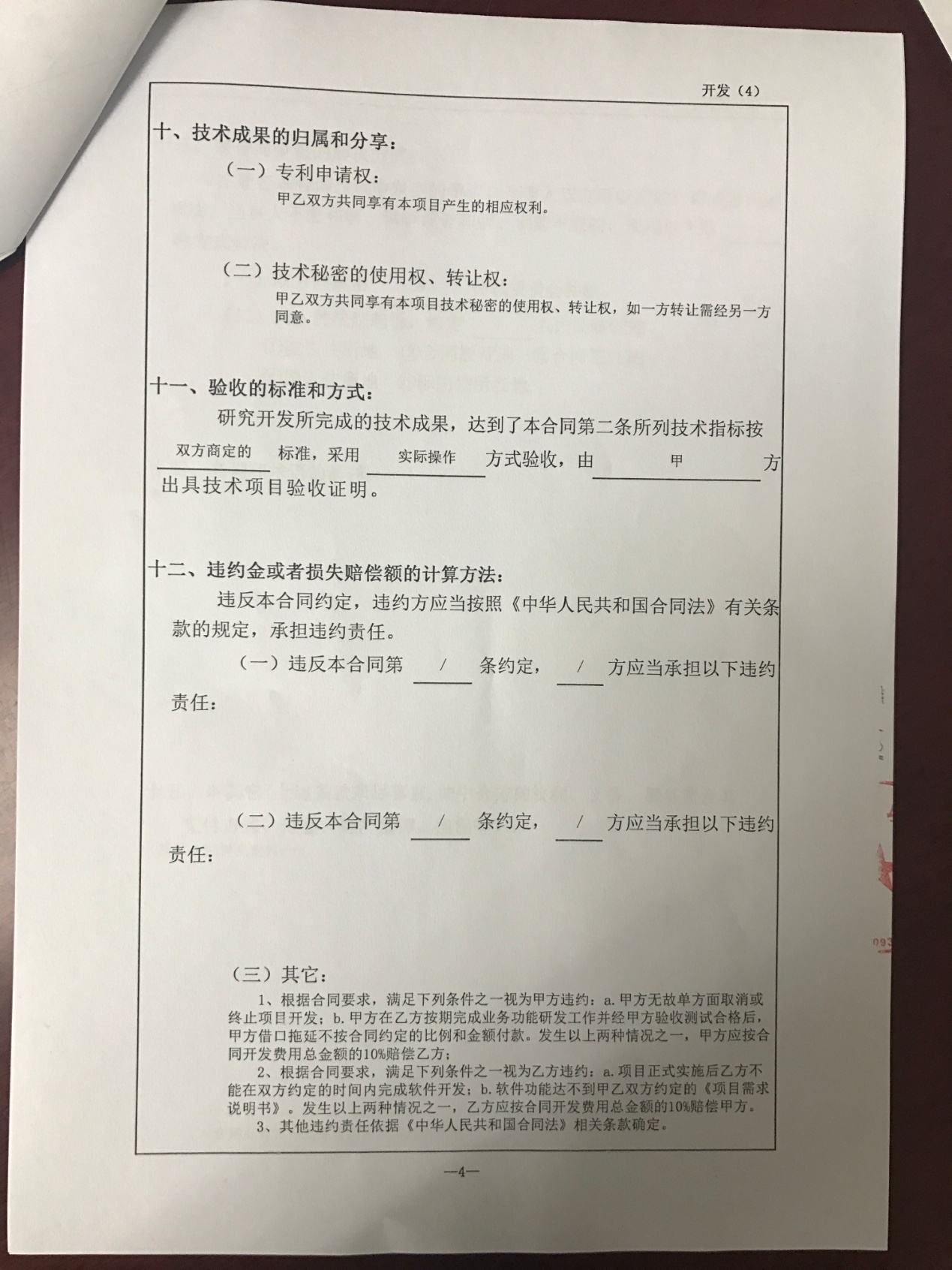 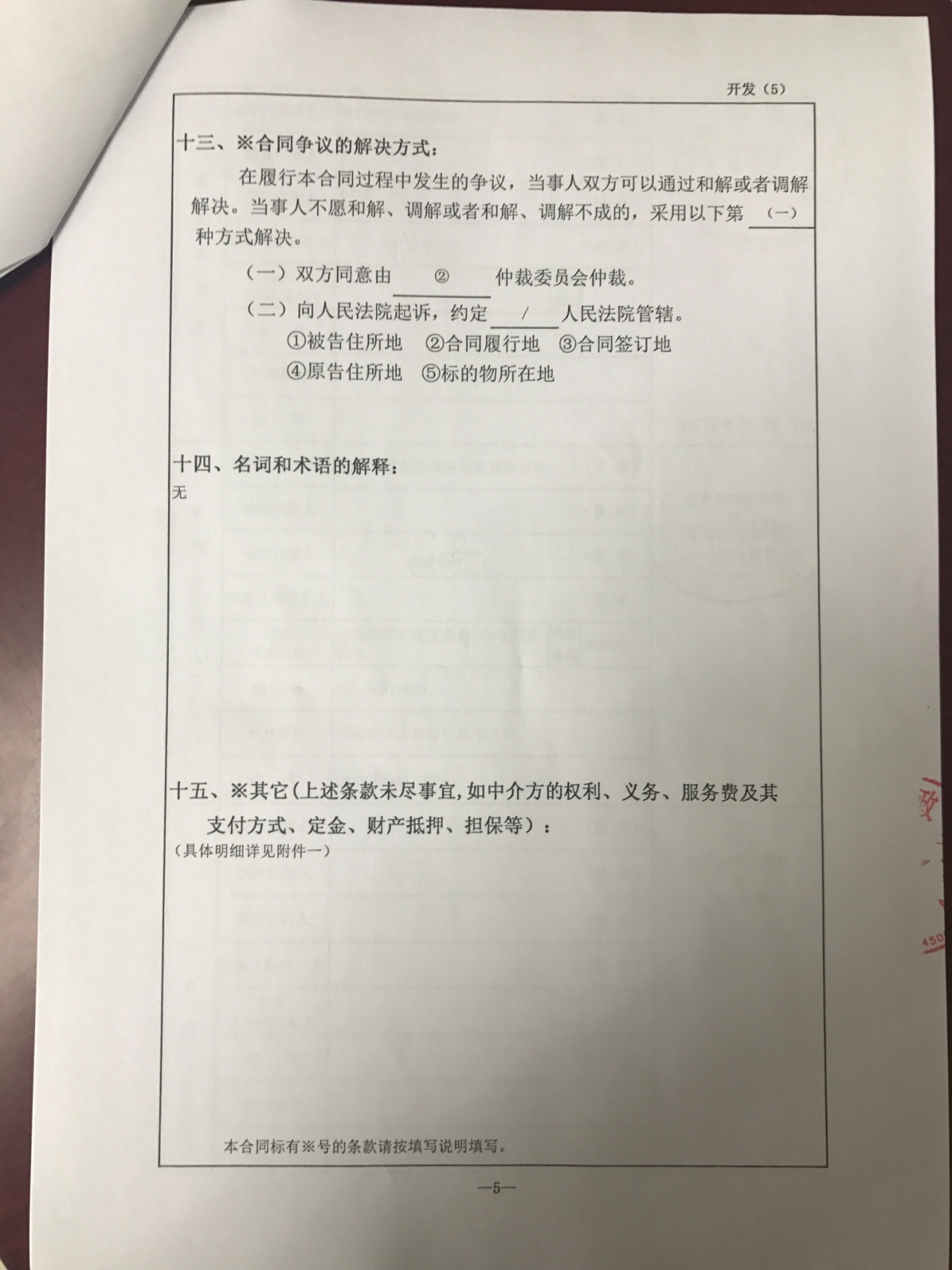 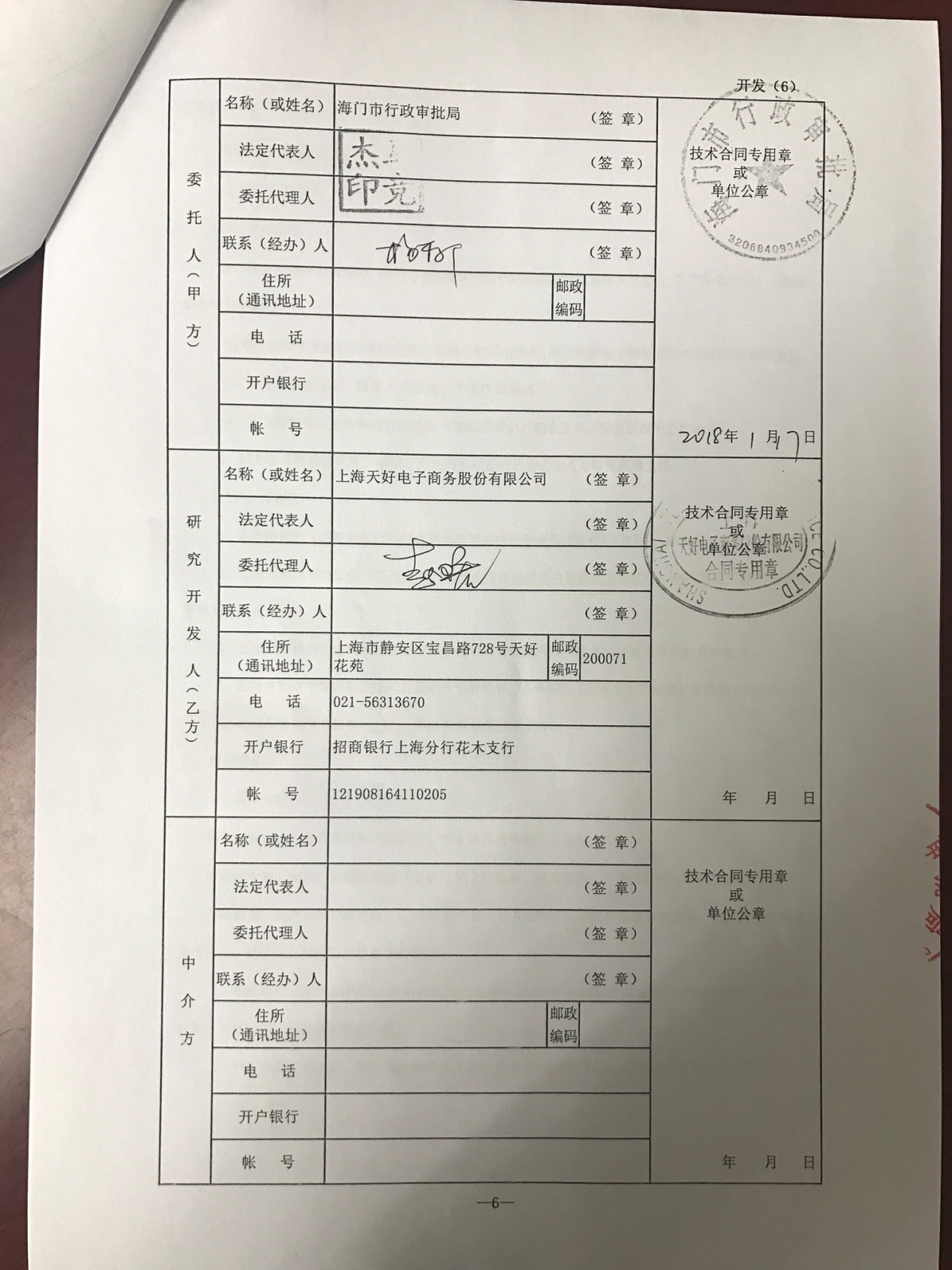 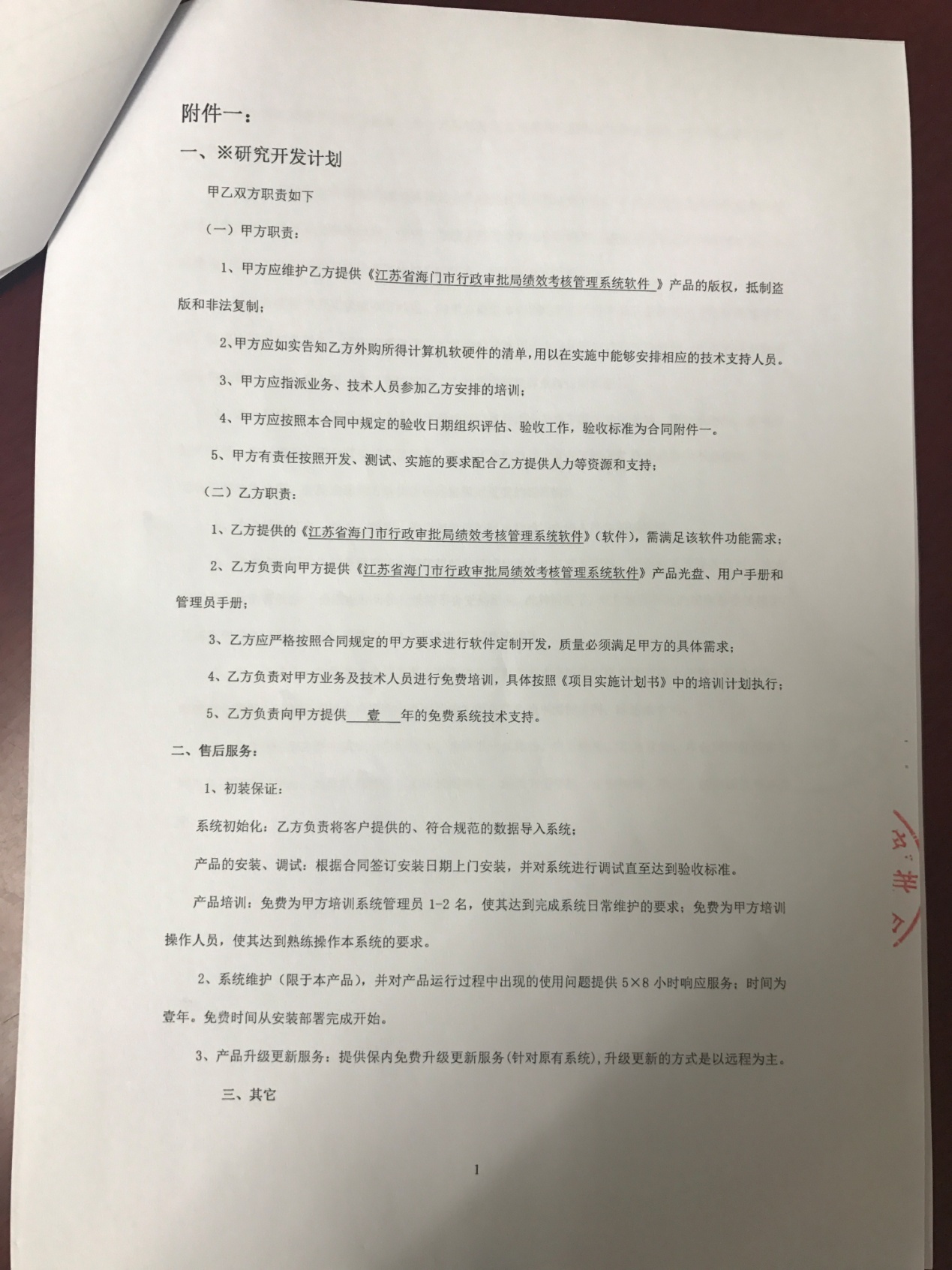 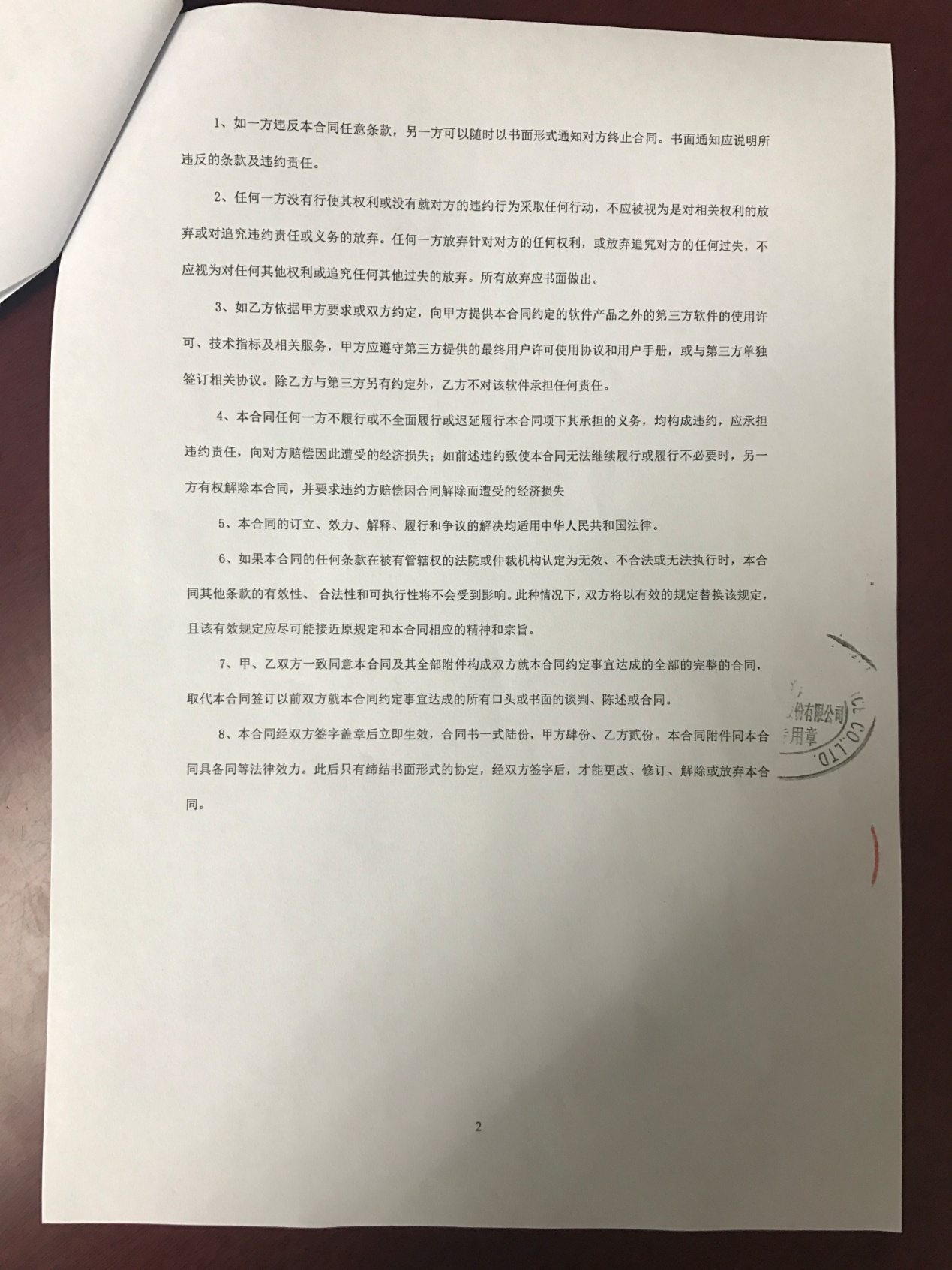 